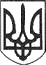 РЕШЕТИЛІВСЬКА МІСЬКА РАДАПОЛТАВСЬКОЇ ОБЛАСТІВИКОНАВЧИЙ КОМІТЕТРІШЕННЯ30 червня 2021 року                                                                                         № 173Про затвердження протоколів електронних аукціонів Керуючись законами України „Про місцеве самоврядування в Україні”, „Про оренду державного та комунального майна”, Порядком передачі в оренду державного та комунального майна, затвердженим постановою Кабінету Міністрів України від 03.06.2020 № 483, рішенням третьої позачергової сесії Решетилівської міської ради восьмого скликання від 27.01.2021 № 105-3-VІІІ „Про затвердження документів щодо оренди майна Решетилівської міської територіальної громади”, виконавчий комітет Решетилівської міської радиВИРІШИВ:1. Затвердити протоколи електронних аукціонів:1) від 14 червня 2021 року № UA-PS-2021-05-25-000016-2 про визнання переможцем електронного аукціону на право оренди нежитлового приміщення, розташованого за адресою: вул. Підгорянська, 15/1, с. М’якеньківка, фізичну особу Бодню Миколу Івановича;2) від 22 червня 2021 року № LLE001-UA-20210602-64999 про визнання переможцем електронного аукціону на право оренди нежитлового приміщення, розташованого за адресою: вул. Освітянська, 27, с-ще Покровське, ТОВ „ГЕНЕРУЮЧА КОМПАНІЯ ТЕПЛОІНВЕСТ П”;3) від 23 червня 2021 року № LLE001-UA-20210603-92651 про визнання переможцем електронного аукціону на право оренди нежитлового приміщення, розташованого за адресою: вул. Семена Бережного, 15, с. Остап’є, фізичну особу підприємця Пищимуху Миколу Івановича;4) від 24 червня 2021 року № LLE001-UA-20210602-05206 про визнання переможцем електронного аукціону на право оренди нежитлового приміщення, розташованого за адресою: вул. Покровська, 14-а, м. Решетилівка, фізичну особу підприємця Тихоненко Василя Григоровича.2. Відділу з юридичних питань та управління комунальним майном виконавчого комітету міської ради (Колотій Н.Ю.) провести процедуру укладення договорів оренди з переможцями аукціону. Міський голова 								О.А. Дядюнова